ŽIDOVSKA OPĆINA ČAKOVEC						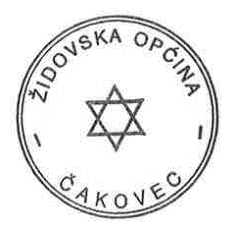 Martina Pušteka 940000 ČakovecHrvaškaProjekt N e v e r F o r g e t  financira Evropska unija iz programa"Državljani, enakost, pravice in vrednote”Nosilka mednarodnega projekta Never Forget - Remembering the Holocaust and building tolerance and solidarity in the EU, krajše Never Forget, ki ga financira Evropska unija, je Židovska općina Čakovec (Hrvaška). Partnerja projekta pa sta Center judovske kulturne dediščine Sinagoga Maribor (Slovenija) in Občina Lendava (Slovenija).Vsi projektni partnerji bodo tekom leta izvajali najrazličnejše aktivnosti, katerih cilj bo ohranjati spomin na žrtve totalitarnih režimov, krepiti evropsko državljansko kulturo, demokracijo, spoštovanje človekovih pravic ter razmišljanje o evropski kulturni raznolikosti in skupnih vrednotah. Holokavst je v Evropi zgodovinsko dejstvo, ki je imelo nepredvidljive posledice na vrednote in politiko na naši celini. Najbolj izrazito pa je vplival na obstoj judovskega naroda. Uničil je judovske skupnosti na Hrvaškem, v Sloveniji in na Madžarskem ter jim onemogočil, da vzpostavijo stanje in dosežke iz predvojnih časov. Aktivnosti projekta, ki vključujejo organizacijo konferenc, delavnic, seminarjev, razstav, koncertov, komemoracij in postavitev Stolpersteinov / kamnov spotike, so usmerjene v krepitev človekovih pravic, poglabljanje zavedanja o holokavstu in pomenu negovanja zgodovinskih dejstev. Poleg tega bo Židovska općina Čakovec v okviru projekta izdala tudi publikacijo in posnela dokumentarni film o Judih iz območja Čakovca in njihovem vsesplošnem gospodarskem, kulturnem in družbenem doprinosu.Del praktičnih aktivnosti v okviru projekta bodo partnerji poskušali izvajati s študijskimi obiski krajev, ki so bili pomembni za zgodovino judovskih skupnosti, udeleženci teh aktivnosti pa bodo učitelji zgodovine in etike osnovnih in srednjih šol projektnih partnerjev. Datumi obiska oz. obiskov še niso določeni, saj jih bodo projektni partnerji v nadaljevanju projekta določili skupaj, nato pa jih vključili tudi v šolske koledarje. Od udeležencev študijskega obiska pričakujemo predstavitev projekta pri pouku in sodelovanje pri aktivnostih v okviru projekta Never Forget.Vrednost projekta znaša 76.635,00 EUR, od tega bo 48,28 % sredstev porabila Židovska općina Čakovec, 31,03 % Center judovske kulturne dediščine Sinagoga Maribor in 20,69 % Občina Lendava. Projekt v celoti financira Evropska unija iz programa Državljani, enakost, pravice in vrednote (CERV), nadzira pa ga Evropska komisija – Evropska izvršna agencija za izobraževanje in kulturo (EACEA). Projekt bo trajal od 1. 4. 2022 do 31. 3. 2023.Kontakti: Židovska općina ČakovecPredsednik: Andrej Pal, dr.medTel: +385 (0) 98 241 188Elektronski naslov: andrej.pal@ck.t-com.hrSpletna stran: https://zidovska-opcina-cakovec.hr/Center judovske kulturne dediščine Sinagoga MariborDirektor: Boris HajdinjakTel: +386 (0) 31 680 294Elektronski naslov: uprava@sinagogamaribor.siSpletna stran: http://www.sinagogamaribor.si/en/Občina LendavaVodja Oddelka za družbene dejavnosti: Tanja ŠimonkaTel: +386 (0) 2 577 2500Elektronski naslov: tanja.simonka@lendava.siSpletna stran: https://lendava.si/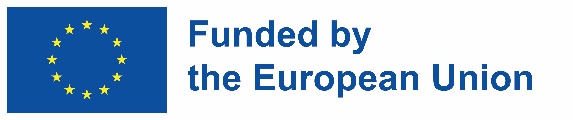 Financirano s strani Evropske unije. Izražena stališča in mnenja pripadajo izključno Židovski općini Čakovec in ne odražajo stališč Evropske unije ali Izvajalske agencije za izobraževanje, avdiovizualno področje in kulturo (EACEA), zato Evropska unija in naročnik ne prevzemata odgovornosti za vsebino le teh.PARTNERDATUMDOGODEKOBČINA LENDAVA(SLO)26. 4. 2022Uvodna projektna konferenca v Sloveniji in slovesnost v spomin na žrtve holokavstaOBČINA LENDAVA(SLO)4. 9. 2022Razstava in seminarSINAGOGA MARIBOR(SLO)4. 7. 2022Postavitev Stolpersteinov/kamnov spotikeSINAGOGA MARIBOR(SLO)avgust/september 2022Konferenca in predavanjeSINAGOGA MARIBOR(SLO)27. 1. 2023Razstava in slovesnost v spomin na žrtve holokavstaŽIDOVSKA OPĆINA ČAKOVEC (HR)29. 5. 2022Uvodna projektna konferenca na Hrvaškem in slovesnost v spomin na žrtve holokavstaŽIDOVSKA OPĆINA ČAKOVEC (HR)18. 10. 2022KoncertŽIDOVSKA OPĆINA ČAKOVEC (HR)17. 4. 2023Slovesnost v spomin na žrtve holokavsta, postavitev Stolpersteinov, razstava, predavanje, predstavitev publikacije in dokumentarnega filma - zaključna projektna konferenca*seminar in workshop / delavnica